Załącznik nr 3 
do Regulaminu wypożyczalni sprzętu rehabilitacyjnego                                                                                     ……………………, dnia ……………………….Zaświadczenie ……………………………………………………………………………………………. zaświadcza, 
                                                        (nazwa jednostki/ośrodka pomocy społecznej)że Pan/Pani……………………………………………………zam.……………………………………. ……………………………………………………………………………………………………………został/a zakwalifikowany/a do projektu „Centrum usług – Współpraca na rzecz społeczności lokalnej”, podpisał/a wymagane dokumenty rekrutacyjne oraz zadeklarował/a udziału w działaniach zgodnie ze ścieżką reintegracji ujętą w Planie Wsparcia.………………………………….                                                                                                                  Pieczęć i podpis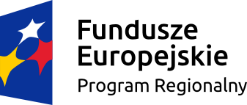 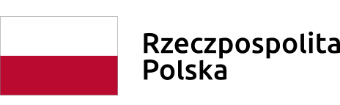 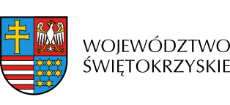 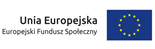 